MINISTERIO DE LICENCIASAPLICACIÓNY CONVENIOS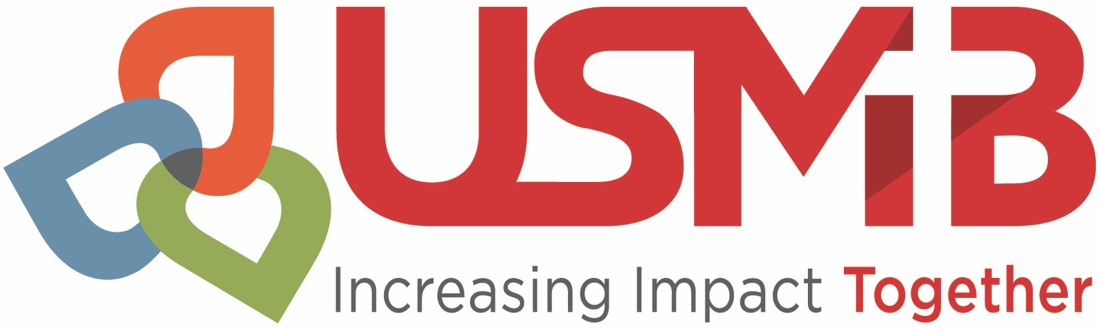 Conferencia de Iglesias de Hermanos MenonitasFAVOR DE ENVIAR AL DISTRITO AL QUE ESTÁ SOLICITANDO:Estados Unidos Conferencia de Iglesias de Hermanos Menonitas7348 W 21st Suite 115, Wichita, KS 67205					offices@usmb.orgDirector Nacional: Don Morris1433 NW 150th St. Edmond, OK 73013					don@usmb.orgMINISTROS DE DISTRITO:Conferencia de distrito central: Daniel Rodriguez4211 Hillsdale Ave. Omaha, NE 68107					cdmbminister@gmail.comConferencia del distrito de América Latina: Aaron HernandezPO Box 52, La Grulla, TX 78548						aronmasale@yahoo.comConferencia del distrito este: Terry HuntPO Box 2697Lenoir, NC 28645	pastortwh@gmail.comConferencia de distrito Pacífico: Jordan Ringhofer1717 S. Chestnut Ave. Fresno, CA 93702-4709	jordan.ringhofer@fresno.eduConferencia de distrito sur: Tim Sullivan7348 W. 21st St., Suite 115 Wichita, KS 67205-1765	tsully@sdcmb.org 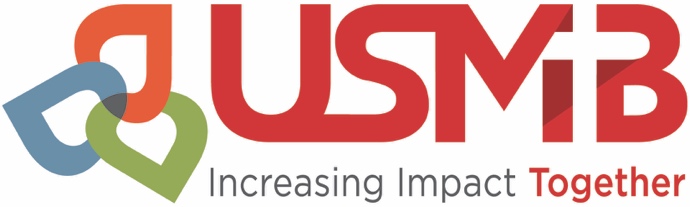 U.S. Conferencia de Iglesias de Hermanos MenonitasSOLICITUD DE LICENCIA MINISTERIALProcedimiento: Se requiere que todos los miembros del personal pastoral sirviendo en Iglesias Hermanos Menonitas en capacidades oficiales pagadas o voluntarias sean licenciados por el liderazgo apropiado de la Junta de Fe y Vida del Distrito.Se inicia el proceso de licenciatura por la Iglesia local enviando una solicitud al Ministro de Distrito recomendando que la persona sea licenciada. Cuando se recibe la solicitud, se le envía la aplicación al candidato para que la llene. Cuando termine de llenar el cuestionario, debe enviarlo al Ministro de Distrito, quien programará una entrevista con miembros de la Junta de Fe y Vida del Distrito. Después de una entrevista exitosa, se emitirá una licencia por el distrito. La licencia finalizará en la conclusión de ese ministerio particular.Instrucciones: Se puede completar este documento por computadora utilizando Microsoft Word (o un procesador de palabras compatible) y ser enviado por correo electrónico a la persona apropiada. Si se llena a mano, por favor, escriba claramente con tinta negro. Si se utiliza una máquina de escribir u computadora/impresora, por favor asegúrese de que la impresión se alinee con la forma. Por favor utilice una tipo de letra clara.Requisitos: Se requiere que el candidato de licencia lea Faber, Connie y Jost, Lynn, Family Matters: Discovering the Mennonite Brethren, Winnipeg and Hillsboro: Kindred Productions, 2002 Y toda la Confesión de Fe de la Conferencia de los Hermanos Menonitas Y los siguientes artículos disponibles en la página web www.usmb.org: En la sección ABOUT USMB, tanto "Nuestra historia", incluyendo las secciones sobre el anabaptismo y los 12 Principales de anabaptismo y "lo que creemos."El siguiente es un recurso adicional recomendado, que le puede ayudar en completar la aplicación y se puede pedirlo de Kindred Productions en línea en www.kindredproductions.com. Comentario y Aplicación Práctica de la Confesión de Fe, Winnipeg y Hillsboro, Estirpe Producciones, 2000.El costo de aplicación es de $ 20.00 e incluye todos los materiales necesarios y los gastos de envío. El pago se debe enviar con la solicitud completa a la oficina correspondiente. (Lista de direcciones en la página 2.)12. Nombre y fecha de nacimiento de hijos u otros dependientes	     
13. Lista de escuelas a las que asistió después de la secundario	Escuela				Lugar			 Años Asistidos		Título Adquirido14. Lista de todas las posiciones ministeriales que ha tenido.Posición	Iglesia/Organización	Lugar	Cuando (de/a) 	Responsabilidades15. Lista de todos los empleos no-ministeriales (excluya trabajos realizados durante la escuela)Posición	¿Con quién?	Cuando (de/a)	Responsabilidades16. Afiliación denominacional      Si viene a los hermanos menonitas de otra denominación o Iglesia no denominacional, identifique el dirigente regional confesional a quien fueron responsables, o si no confesional, el supervisor local de iglesia a quien fueron responsables.Supervisor: Nombre: teléfono/correo electrónico:      17. Estatus Ministerial: Ordenado     Licenciado     Otros       ¿Por qué organización?      Las siguientes preguntas se pueden contestar con un simple si/no y calificadas con una explicación, si es necesario.18. ¿Tienes la convicción interior y la garantía que has nacido de nuevo por la Palabra y el Espíritu en base a la obra terminada de Cristo?	Sí      No Comentario      19. ¿Tiene una convicción interna que el Señor te ha llamado al Ministerio del Evangelio?   Sí     No Comentario      20. Si está casado, ¿está de acuerdo su cónyuge con usted en el llamado de Dios para el Ministerio del Evangelio y le apoyará en este rol?	Sí      No Comentario      21. ¿Tiene su cónyuge la convicción interior y la garantía de que él o ella ha nacido de nuevo por la Palabra y el Espíritu en base a la obra terminada de Cristo?	Sí     No Comentario      22. ¿Usted y/o su cónyuge tienen tensiones matrimoniales no resueltas que podrían afectar negativamente la eficacia de su Ministerio?	Sí     No Comentario      23. ¿Tienes un registro civil o penal de cualquier tipo?	Sí     No Comentario      24. ¿Está usted libre del uso de alcohol, tabaco, drogas, pornografía y otras sustancias que crean dependencia o adicciones perjudiciales?   Sí    No Comentario      25. ¿Ha adquirido sus finanzas decentemente y no tienen obligaciones financieras que podrían crear una dificultad para usted o para la Iglesia local?     Sí     No Comentario      26. ¿Tiene alguna condición de salud que le impide cumplir sus responsabilidades de Ministerio?  Sí    No Comentario      27. ¿Existen conflictos no resueltos en las relaciones con Ministerios anteriores?	Sí      No Comentario      28. ¿Ha habido incidentes o acusaciones de indiscreciones morales, éticas o sexuales en su vida?  Sí     No Comentario:      29. ¿Han sido bautizados en base a su fe en Cristo?	Sí      No ¿De qué modo?      Comentario:      30. ¿Ha leído toda confesión de fe de la Conferencia de Iglesias Hermanos Menonitas de los Estados Unidos y está usted de acuerdo con cada artículo?    Sí      No (Si no es así, por favor adjunte una declaración explicando que personalmente difieren en su comprensión teológica).31. ¿Está de acuerdo a acatarse a la Constitución y Estatutos de las Conferencias de Distrito y Nacional de las Iglesias Hermanos Menonitas que tiene jurisdicción en el área donde usted reside?   Sí      No Comentario:      32. ¿Ha recibido una copia de los estatutos de la Conferencia?   Sí      No 33. ¿Ha recibido una copia de los estatutos del distrito donde usted reside/sirve?   Sí      No 34. ¿Se compromete a buscar y vivir en reciprocidad y armonía con compañeros de ministerio en los Estados Unidos y conferencias de distrito y en todo momento tratar de mantener un alto nivel de ética en estas relaciones?   Sí      No Comentario:      35. ¿Está dispuesto a activamente apoyar y promover los programas y ministerios de la Conferencia de las Iglesias Hermanos Menonitas de los Estados Unidos y el distrito en que está sirviendo y vivir en mutua sumisión con sus compañeros de ministerio?   Sí      No Por favor, responda a las siguientes preguntas. Si contesta las preguntas a mano, favor de usar hojas adicionales, usando letra clara. Debe responder a cada pregunta con a lo menos un párrafo, explicando sus convicciones y creencias personales claramente. El papel será de 3-5 páginas de largo, con espacio singular.1. ¿Cómo llegaste a la fe en Cristo?      2. ¿Cómo has vivido el llamado de Dios al Ministerio?      3. ¿Cuáles son tus dones?      4. ¿Cuáles son sus áreas fuertes/débiles?      5. ¿Cómo fue su vida en su desarrollo?      6. Comparta su opinión sobre la autoridad de la Biblia.      7. Comparta su visión de la expiación.      8. Según tu opinión, ¿cuáles son cuestiones críticas adicionales teológicas y éticas de hoy?      9. ¿Cuál es su opinión sobre el papel y el ministerio del Espíritu Santo en la vida del creyente y la Iglesia?      10. ¿Cuál es su opinión sobre el divorcio y nuevo casamiento?      11. ¿Qué le gusta sobre la historia y teología de los Hermanos Menonitas?      12. ¿Qué preguntas o preocupaciones tiene acerca de servir con los Hermanos Menonitas?      13. Comparta su concepto sobre el uso de poder y autoridad en la Iglesia y denominación.      14. Qué preguntas o respuestas tienes después de haber leído Family Matters?      15. Habiendo leído el Pacto de Membrecía/Afiliación, ¿Se compromete a unirse con el liderazgo deniminacional y local en el cumplimiento de estos objetivos?      16. Después de revisar el documento titulado Mi Pacto Pastoral, ¿afirman estos compromisos y estampar su firma indicando esto?      Conferencia de Iglesias MB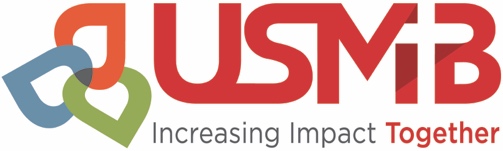 Pacto de Membrecía/AfiliaciónEstamos de acuerdo con lo siguiente que se refiere a nuestra participación en la Conferencia de EE.UU. Hermanos Menonitas Iglesias y la Conferencia de Distrito apropiado de la Iglesias Hermanos Menonitas.Nos comprometemos a cumplir con los Estatutos, tanto del Distrito como la Conferencia EE.UU.Que nuestra iglesia nos consideraremos ser  Hermanos Menonitas en todos los aspectos, incluyendo acciones, enseñanzas y ministerios de nuestra iglesia.Nuestra iglesia respetará la Confesión de Fe de la Iglesia Hermanos Menonitas y participará en el diálogo de la comunidad que da forma a nuestras creencias.Incluiremos referencia de nuestra afiliación/membrecía de la Conferencia de Iglesias Hermanos Menonitas en los estatutos y/o constitución de nuestra iglesia.Nuestra iglesia participará regularmente en las convenciones, conferencias, programas de misiones de nuestra Conferencia Nacional y Conferencia de Distrito.Nos comprometemos a apoyar financiero regular en el futuro, tanto a la Conferencia Nacional como la Conferencia de Distrito.Nos educaremos en la misión, visión, y valores básicos de los Hermanos Menonitas.Nos comprometemos a mantenernos informados de y participar en la visión futura de la Conferencia de Iglesias Hermanos Menonitas en EE.UU.Firma:______________________________________             ________________(Pastor) 								(Fecha)______________________________________________               ____________ _______(Líder de la Iglesia)							 (Fecha)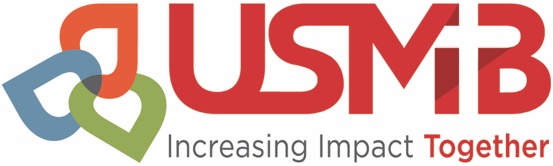 11/2022Mi Pacto PastoralPor cuanto creo que Dios me ha llamado al ministerio en esta iglesia, con la presente me prometo con esta congregación y su liderazgo, y mis colegas en el ministerio, con la ayuda de Dios...En mi vida personal: ... De tener cuidado de mi relación con Dios (a través de disciplinas espirituales), de mi salud física (descanso adecuado, ejercicio, dieta), de mis relaciones con amigos (relajamiento, transparencia, rendición de cuentas), y buscar pureza de pensamientos, palabras y comportamiento.En mi relación con mi familia: ... De amar a mi cónyuge, si es casado, con fidelidad de pensamiento, palabra y obra; si tengo hijos, invertir tiempo para amar y nutrir a los hijos en los caminos de Dios; si soltero/a, a nutrir relaciones significativas y adecuadas con amigos que proporcionan el apoyo emocional adecuado.En mi relación con las finanzas: ... De recibir mi compensación por el ministerio con agradecimiento, discutiendo con sensibilidad las preocupaciones con los responsables de establecerla; de proveer ministerio pastorales a personas sin favoritismo; de dar proporcionalmente a la iglesia; y de vivir como un buen administrador de todo lo que tengo, siendo un ejemplo para la familia y la iglesia, pagar las facturas a tiempo sin buscar favores personales porque soy un pastor.En mi relación con el ministerio: ... De reflejar la belleza y la dignidad de Jesucristo en relación con otros en la iglesia y la comunidad; de dar mis energías completamente a la congregación, aceptando responsabilidades adicionales únicamente con el consentimiento de su liderazgo; de mantener la confidencialidad, excepto en casos que pondrían en peligro el bienestar de los demás; y de hablar la verdad con convicción y amor, libre de la amargura y pesar.En relación a la congregación: ... De ayudar a dirigir esta iglesia a alcanzar el llamado que Dios tiene para ella; de ayudar a las personas a descubrir sus dones espirituales y equiparlos para el ministerio; buscando regularmente la ayuda de otros en la evaluación de mi ministerio, estar abierto a sugerencias y consejos; y de responder con integridad a solicitudes de ministerio en otros lugares.En relación con mis colegas: ... De hablar bien de mis colegas, tratando de mejorar su reputación y ministerio; y de relacionar con humildad e integridad a mis sucesores en el ministerio pastoral, participando en funciones ministeriales en ministerios anteriores sólo con la aprobación de mi sucesor.En relación con mi denominación: ... De modelar y enseñar la Confesión de Fe de los Hermanos Menonitas; de guiar esta iglesia en apoyo de los ministerios Hermanos Menonitas; y apoyar el liderazgo de los Hermanos Menonitas para mejorar nuestro servicio para Cristo. Si ya no puedo estar de acuerdo con la Confesión de Fe y/o pólizas de los Hermanos Menonitas, voy a buscar el consejo del Ministro de Distrito y la Junta de Fe y Vida con respecto a mi servicio continuado.En relación con mi renuncia: ... Cuando mi ministerio llegue a su fin, por cualquier motivo, no voy a entrar en otro ministerio en la misma zona geográfica que dañe o ponga en peligro el ministerio de la congregación anterior. La conveniencia de un futuro ministerio en esa zona será determinada en conversación con la congregación y la Junta de Fe y Vida del Distrito.______________________________    ______________________________   _______________Representante congregacional 			Firma del pastor 			    Fecha Representante denominacional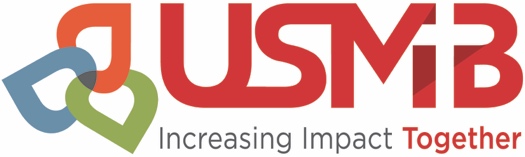 1. Nombre:1. Nombre:2. Fecha:2. Fecha:2. Fecha:	          Apellido		          Primer nombre	          Segundo nombre	          Apellido		          Primer nombre	          Segundo nombre	          Apellido		          Primer nombre	          Segundo nombre	          Apellido		          Primer nombre	          Segundo nombre	          Apellido		          Primer nombre	          Segundo nombre	          Apellido		          Primer nombre	          Segundo nombre	          Apellido		          Primer nombre	          Segundo nombre	          Apellido		          Primer nombre	          Segundo nombre	          Apellido		          Primer nombre	          Segundo nombre	          Apellido		          Primer nombre	          Segundo nombre	          Apellido		          Primer nombre	          Segundo nombre	          Apellido		          Primer nombre	          Segundo nombre	          Apellido		          Primer nombre	          Segundo nombre	          Apellido		          Primer nombre	          Segundo nombre	          Apellido		          Primer nombre	          Segundo nombre	          Apellido		          Primer nombre	          Segundo nombre	          Apellido		          Primer nombre	          Segundo nombre	          Apellido		          Primer nombre	          Segundo nombre	          Apellido		          Primer nombre	          Segundo nombre	          Apellido		          Primer nombre	          Segundo nombre	          Apellido		          Primer nombre	          Segundo nombre	          Apellido		          Primer nombre	          Segundo nombre3. Dirección:3. Dirección:3. Dirección:E-mail:E-mail:E-mail:Tel:Tel:Tel:Fax:Fax:CiudadCiudadCiudadCiudadCiudadEstado/ProvinciaEstado/ProvinciaEstado/ProvinciaCódigo postalCódigo postalCódigo postalCódigo postalSi es temporal, provea otra dirección y fecha efectivaSi es temporal, provea otra dirección y fecha efectivaSi es temporal, provea otra dirección y fecha efectivaSi es temporal, provea otra dirección y fecha efectivaSi es temporal, provea otra dirección y fecha efectivaSi es temporal, provea otra dirección y fecha efectivaSi es temporal, provea otra dirección y fecha efectivaSi es temporal, provea otra dirección y fecha efectivaSi es temporal, provea otra dirección y fecha efectivaSi es temporal, provea otra dirección y fecha efectivaSi es temporal, provea otra dirección y fecha efectivaSi es temporal, provea otra dirección y fecha efectivaSi es temporal, provea otra dirección y fecha efectivaSi es temporal, provea otra dirección y fecha efectiva4. Fecha de Nacimiento:4. Fecha de Nacimiento:4. Fecha de Nacimiento:4. Fecha de Nacimiento:4. Fecha de Nacimiento:5. Edad:5. Edad:5. Edad:6. Lugar de Nacimiento:6. Lugar de Nacimiento:6. Lugar de Nacimiento:6. Lugar de Nacimiento:6. Lugar de Nacimiento:6. Lugar de Nacimiento:6. Lugar de Nacimiento:6. Lugar de Nacimiento:6. Lugar de Nacimiento:M/D/AM/D/AM/D/ACiudad	Estado/ProvCiudad	Estado/ProvCiudad	Estado/Prov7. Sex:    Masculino        Femenino 7. Sex:    Masculino        Femenino 7. Sex:    Masculino        Femenino 7. Sex:    Masculino        Femenino 7. Sex:    Masculino        Femenino 7. Sex:    Masculino        Femenino 7. Sex:    Masculino        Femenino 7. Sex:    Masculino        Femenino 7. Sex:    Masculino        Femenino 7. Sex:    Masculino        Femenino 7. Sex:    Masculino        Femenino 7. Sex:    Masculino        Femenino 7. Sex:    Masculino        Femenino 7. Sex:    Masculino        Femenino 7. Sex:    Masculino        Femenino 7. Sex:    Masculino        Femenino 7. Sex:    Masculino        Femenino 7. Sex:    Masculino        Femenino 7. Sex:    Masculino        Femenino 7. Sex:    Masculino        Femenino 7. Sex:    Masculino        Femenino 7. Sex:    Masculino        Femenino 7. Sex:    Masculino        Femenino 7. Sex:    Masculino        Femenino 7. Sex:    Masculino        Femenino 7. Sex:    Masculino        Femenino 7. Sex:    Masculino        Femenino 8. Ciudadanía:8. Ciudadanía:8. Ciudadanía:8. Ciudadanía:Por Nacimiento      Por Naturalización Por Nacimiento      Por Naturalización Por Nacimiento      Por Naturalización Por Nacimiento      Por Naturalización Por Nacimiento      Por Naturalización Por Nacimiento      Por Naturalización Por Nacimiento      Por Naturalización Por Nacimiento      Por Naturalización Por Nacimiento      Por Naturalización (Si usted es un empleado pagado, ¿tiene la documentación necesaria que la ley de Estados Unidos requiere? Sí    No         )(Si usted es un empleado pagado, ¿tiene la documentación necesaria que la ley de Estados Unidos requiere? Sí    No         )(Si usted es un empleado pagado, ¿tiene la documentación necesaria que la ley de Estados Unidos requiere? Sí    No         )(Si usted es un empleado pagado, ¿tiene la documentación necesaria que la ley de Estados Unidos requiere? Sí    No         )(Si usted es un empleado pagado, ¿tiene la documentación necesaria que la ley de Estados Unidos requiere? Sí    No         )(Si usted es un empleado pagado, ¿tiene la documentación necesaria que la ley de Estados Unidos requiere? Sí    No         )(Si usted es un empleado pagado, ¿tiene la documentación necesaria que la ley de Estados Unidos requiere? Sí    No         )(Si usted es un empleado pagado, ¿tiene la documentación necesaria que la ley de Estados Unidos requiere? Sí    No         )(Si usted es un empleado pagado, ¿tiene la documentación necesaria que la ley de Estados Unidos requiere? Sí    No         )(Si usted es un empleado pagado, ¿tiene la documentación necesaria que la ley de Estados Unidos requiere? Sí    No         )(Si usted es un empleado pagado, ¿tiene la documentación necesaria que la ley de Estados Unidos requiere? Sí    No         )(Si usted es un empleado pagado, ¿tiene la documentación necesaria que la ley de Estados Unidos requiere? Sí    No         )(Si usted es un empleado pagado, ¿tiene la documentación necesaria que la ley de Estados Unidos requiere? Sí    No         )(Si usted es un empleado pagado, ¿tiene la documentación necesaria que la ley de Estados Unidos requiere? Sí    No         )(Si usted es un empleado pagado, ¿tiene la documentación necesaria que la ley de Estados Unidos requiere? Sí    No         )(Si usted es un empleado pagado, ¿tiene la documentación necesaria que la ley de Estados Unidos requiere? Sí    No         )(Si usted es un empleado pagado, ¿tiene la documentación necesaria que la ley de Estados Unidos requiere? Sí    No         )(Si usted es un empleado pagado, ¿tiene la documentación necesaria que la ley de Estados Unidos requiere? Sí    No         )(Si usted es un empleado pagado, ¿tiene la documentación necesaria que la ley de Estados Unidos requiere? Sí    No         )(Si usted es un empleado pagado, ¿tiene la documentación necesaria que la ley de Estados Unidos requiere? Sí    No         )(Si usted es un empleado pagado, ¿tiene la documentación necesaria que la ley de Estados Unidos requiere? Sí    No         )(Si usted es un empleado pagado, ¿tiene la documentación necesaria que la ley de Estados Unidos requiere? Sí    No         )(Si usted es un empleado pagado, ¿tiene la documentación necesaria que la ley de Estados Unidos requiere? Sí    No         )(Si usted es un empleado pagado, ¿tiene la documentación necesaria que la ley de Estados Unidos requiere? Sí    No         )(Si usted es un empleado pagado, ¿tiene la documentación necesaria que la ley de Estados Unidos requiere? Sí    No         )(Si usted es un empleado pagado, ¿tiene la documentación necesaria que la ley de Estados Unidos requiere? Sí    No         )(Si usted es un empleado pagado, ¿tiene la documentación necesaria que la ley de Estados Unidos requiere? Sí    No         )9. Estado Civil:9. Estado Civil:9. Estado Civil:9. Estado Civil:Soltero   Comprometido   Casado  Enviudado   Separado  Divorciado   Recasado (Marque todas las que apliquen)Soltero   Comprometido   Casado  Enviudado   Separado  Divorciado   Recasado (Marque todas las que apliquen)Soltero   Comprometido   Casado  Enviudado   Separado  Divorciado   Recasado (Marque todas las que apliquen)Soltero   Comprometido   Casado  Enviudado   Separado  Divorciado   Recasado (Marque todas las que apliquen)Soltero   Comprometido   Casado  Enviudado   Separado  Divorciado   Recasado (Marque todas las que apliquen)Soltero   Comprometido   Casado  Enviudado   Separado  Divorciado   Recasado (Marque todas las que apliquen)Soltero   Comprometido   Casado  Enviudado   Separado  Divorciado   Recasado (Marque todas las que apliquen)Soltero   Comprometido   Casado  Enviudado   Separado  Divorciado   Recasado (Marque todas las que apliquen)Soltero   Comprometido   Casado  Enviudado   Separado  Divorciado   Recasado (Marque todas las que apliquen)Soltero   Comprometido   Casado  Enviudado   Separado  Divorciado   Recasado (Marque todas las que apliquen)Soltero   Comprometido   Casado  Enviudado   Separado  Divorciado   Recasado (Marque todas las que apliquen)Soltero   Comprometido   Casado  Enviudado   Separado  Divorciado   Recasado (Marque todas las que apliquen)Soltero   Comprometido   Casado  Enviudado   Separado  Divorciado   Recasado (Marque todas las que apliquen)Soltero   Comprometido   Casado  Enviudado   Separado  Divorciado   Recasado (Marque todas las que apliquen)Soltero   Comprometido   Casado  Enviudado   Separado  Divorciado   Recasado (Marque todas las que apliquen)Soltero   Comprometido   Casado  Enviudado   Separado  Divorciado   Recasado (Marque todas las que apliquen)Soltero   Comprometido   Casado  Enviudado   Separado  Divorciado   Recasado (Marque todas las que apliquen)Soltero   Comprometido   Casado  Enviudado   Separado  Divorciado   Recasado (Marque todas las que apliquen)Soltero   Comprometido   Casado  Enviudado   Separado  Divorciado   Recasado (Marque todas las que apliquen)Soltero   Comprometido   Casado  Enviudado   Separado  Divorciado   Recasado (Marque todas las que apliquen)Soltero   Comprometido   Casado  Enviudado   Separado  Divorciado   Recasado (Marque todas las que apliquen)Soltero   Comprometido   Casado  Enviudado   Separado  Divorciado   Recasado (Marque todas las que apliquen)Soltero   Comprometido   Casado  Enviudado   Separado  Divorciado   Recasado (Marque todas las que apliquen)10. Nombre del cónyuge o comprometido10. Nombre del cónyuge o comprometido10. Nombre del cónyuge o comprometido10. Nombre del cónyuge o comprometido10. Nombre del cónyuge o comprometido10. Nombre del cónyuge o comprometido10. Nombre del cónyuge o comprometido10. Nombre del cónyuge o comprometido10. Nombre del cónyuge o comprometido10. Nombre del cónyuge o comprometido11. Fecha y lugar de matrimonio11. Fecha y lugar de matrimonio11. Fecha y lugar de matrimonio11. Fecha y lugar de matrimonio11. Fecha y lugar de matrimonio11. Fecha y lugar de matrimonio11. Fecha y lugar de matrimonioFechaFechaFechaFechaFechaCiudad y EstadoCiudad y EstadoCiudad y EstadoCiudad y EstadoCiudad y EstadoCiudad y EstadoCiudad y EstadoCiudad y EstadoCiudad y EstadoCiudad y EstadoCiudad y EstadoCiudad y EstadoNombreFecha de Nacimiento